«Есть такая служба»День сотрудника органов внутренних дел Российской Федерации (до 2011 года – День российской милиции; до 1991 года – День советской милиции) – профессиональный праздник сотрудников МВД с Российской Федерации (до 1991 года – СССР) отмечается 10 ноября.09.11.2018 года работниками МУК «МСКО Хилокского района» было проведено мероприятие, посвященное «Дню полиции». На этот концерт были приглашены ветераны полиции. В нем принимали участие: вокальная группа «Добрые встречи», солистка Виктория Стрекаловская, вокальная группа ветеранов «Хилокчанка» ( художественный руководитель заслуженный работник культуры Читинской области  Спиридонов Николой Геннадьевич, аккомпаниатор заслуженный работник культуры Читинской области Франштут Владимир Васильевич). Директор Муниципального учреждения культуры «Межпоселенческое  социально-культурное объединение Хилокского района» Коновалова Марина Алексеевна поздравила ветеранов, чьи имена вошли в историю полиции.Праздник вызвал массу положительных впечатлений, и хочется верить, что он станет доброй традицией нашего города.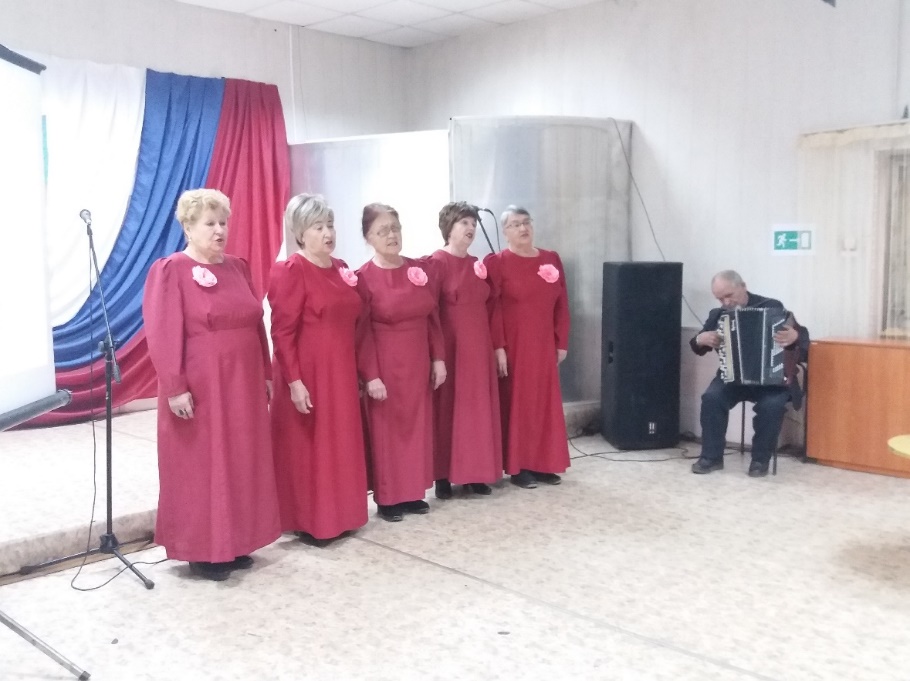 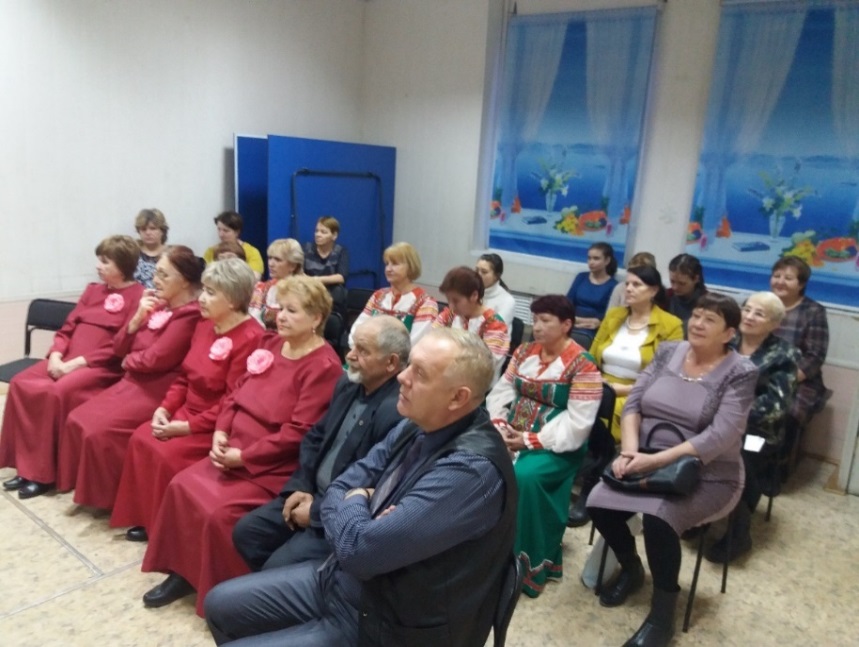 